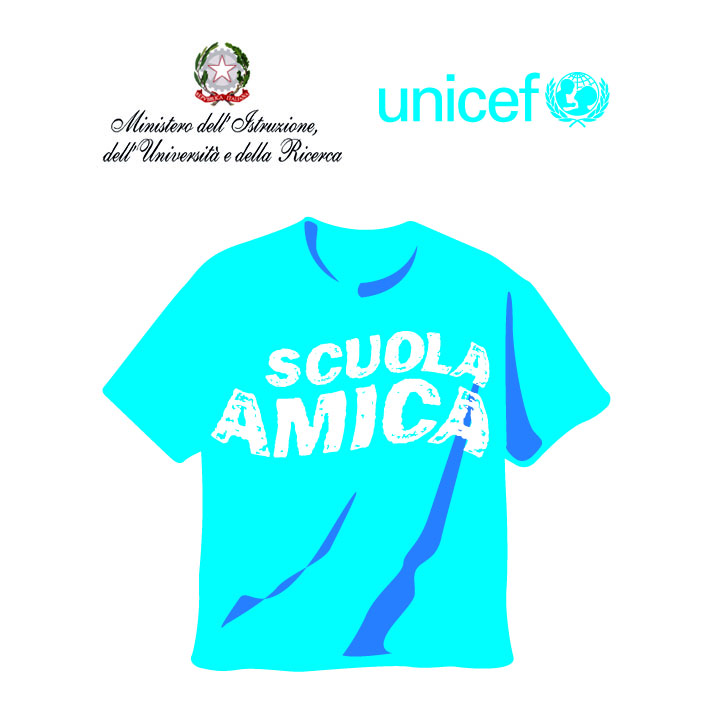 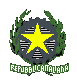 Ministero della Pubblica IstruzioneIstituto Comprensivo di Zelo Buon PersicoVia F.lli Cervi 1 – 26839 Zelo Buon PersicoTel: 02 90659917 Fax: 02 91767620Sito: www.iczelobp.gov.it e-mail: ic.zelobp@tiscali.it , LOIC805006@pec.istruzione.itCRITERI PER L’AMMISSIONE ALLE SCUOLE PRIMARIE E SECONDARIA  I°, ALUNNI NON RESIDENTI NEI COMUNI DELL’ISTITUTO COMPRENSIVO Art.  11  del Regolamento d’Istituto.Delibera n. 23  del Consiglio d’Istituto 8.04.2013Art. 11 – Criteri ammissione alunni non residenti	a- Scuole primarie In presenza di posti disponibili nelle scuole primarie dell’Istituto Comprensivo potranno essere accolti alunni NON residenti nei tre comuni dell’Istituto Comprensivo in base ai seguenti criteri di precedenza (applicati nell’ordine): 1. Presenza di fratelli/sorelle che frequentano le scuole primarie dell’istituto Comprensivo 2. Presenza di fratelli/sorelle che frequentano la scuola secondaria I° di Zelo Buon Persico 3. Genitori che lavorano nei comuni di Comazzo, Merlino, Zelo Buon Persico 4. Nonni che risiedono nei comuni di Comazzo, Merlino, Zelo Buon Persico 5.  Altro  Nel caso ci fossero più persone nella medesima condizione e posti disponibili insufficienti a soddisfare tutte le richieste si dovrà procedere al sorteggio. Il sorteggio sarà effettuato in un’apposita riunione del Consiglio d’Istituto. b- Scuola secondaria I° Gli alunni NON residenti nei Comuni di Comazzo, Merlino e Zelo Buon Persico, ma frequentanti nel corrente anno scolastico la classe quinta di una scuola primaria dell’Istituto Comprensivo, sono iscritti nella scuola secondaria I° di Zelo Buon Persico, salvo diversa scelta della famiglia. In presenza di posti disponibili nella scuola secondaria I° di Zelo Buon Persico (DPR n. 81 del 20.03.09) potranno essere accolti alunni NON residenti nei tre comuni dell’Istituto Comprensivo in base ai seguenti criteri di precedenza (applicati nell’ordine): 1. Presenza di fratelli/sorelle che frequentano la scuola secondaria I° di Zelo Buon Persico 2. Presenza di fratelli/sorelle che frequentano le scuole primarie dell’Istituto Comprensivo 3. Genitori che lavorano nei comuni di Comazzo, Merlino, Zelo Buon Persico 4. Nonni che risiedono nei comuni di Comazzo, Merlino, Zelo Buon Persico 5.  Altro Nel caso ci fossero più persone nella medesima condizione e posti disponibili insufficienti a soddisfare tutte le richieste si dovrà procedere al sorteggio. Il sorteggio sarà effettuato in un’apposita riunione del Consiglio d’Istituto.I genitori che chiedono l’ iscrizione sono tenuti a:dichiarare la presenza di fratelli (punti 1 e 2)allegare la documentazione necessaria alla verifica dei requisiti (punti 3-4) 